OPĆINA KAŠTELIR-LABINCI	CASTELLIERE-S. DOMENICA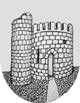 OBRAZAC PRIJEDLOGA IZRADE PRORAČUNA OPĆINE KAŠTELIR-LABINCI-CASTELLIERE-S. DOMENICA ZA 2023. SA PROJEKCIJAMA ZA 2024. I 2025. GODINUOSNOVNI PODACI O PODNOSITELJU PRIJEDLOGA Podnositelj:Adresa:E-mail:Tel/mob:PODACI O PRIJEDLOGUNaziv prijedlogaLokacija/naseljeDa li ste se do sada obratili Općini sa ovim prijedlogomDA	NE	S obzirom na ograničena proračunska sredstva te važnost problema koji se Vašim prijedlogom rješava, predlaže se realizacija u:2023. godini2024. godini2025. godiniOkvirna procjena potrebnih sredstava za realizaciju (u HRK):	 		Opis prijedloga projekta (opišite prijedlog  koji predlažete te opišite potrebe  koje će se njihovim realizacijama zadovoljiti ili problem koji će riješiti. Za komunalne zahvate i akcije preporuča se navesti katastarsku česticu i priložiti grafički prikaz sa ucrtanom lokacijom i/ili fotografiju lokacije)Ispunjavanjem i slanjem obrasca prihvaćate pravila o zaštiti privatnosti i načinu na koji Općina Kaštelir-Labinci – Castelliere-S.Domenica koristi vaše osobne podatke.